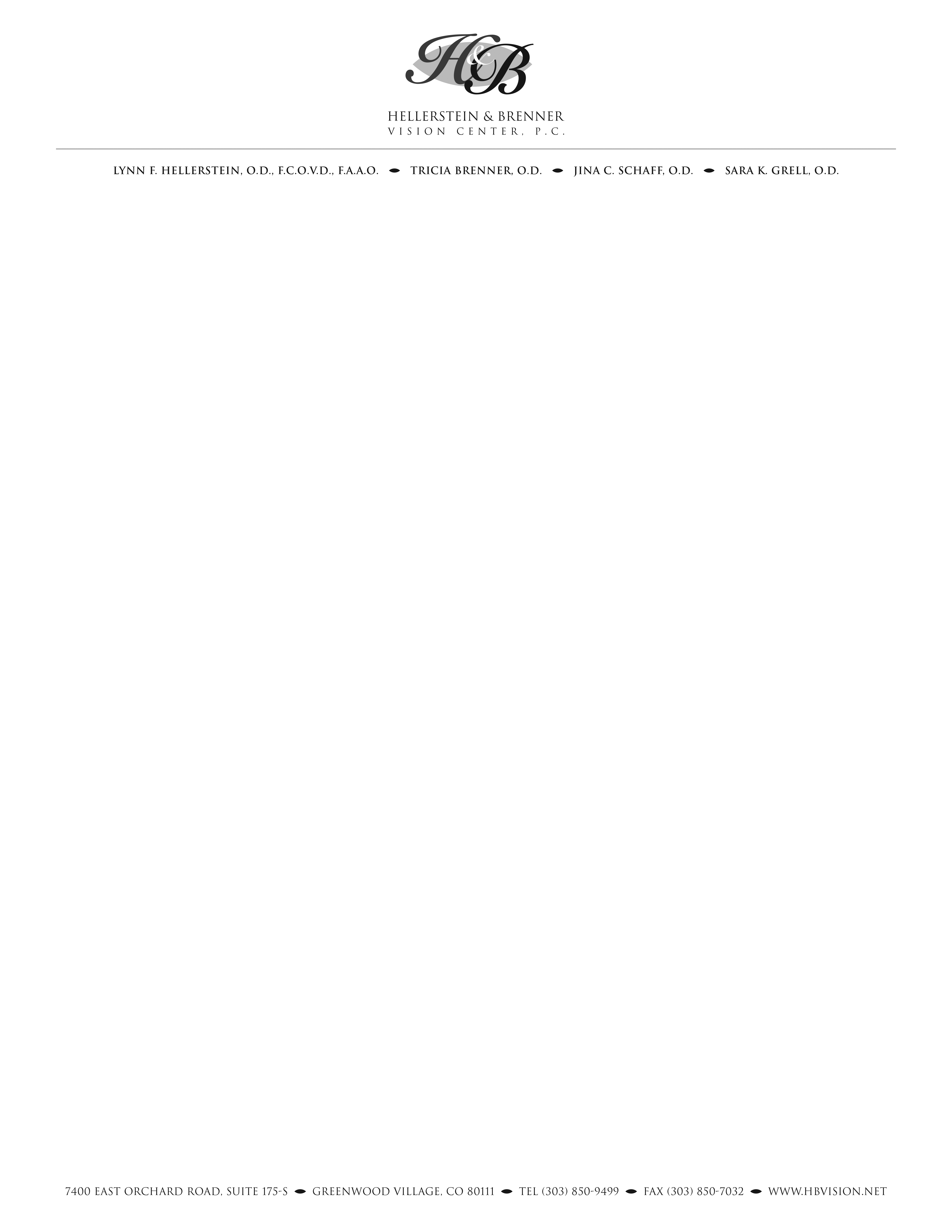 Your name: ________________________________ your age _____  today’s date:___ _____ I have had a medical diagnosis of brain injury (check box if true). 	My brain injury was: ____ years ago I suffered a brain injury without medical diagnosis (check box if true)  	 I have NOT had a previous brain injury (check box if true)		    Please check the most appropriate box, or circle the item number that best matches.	       		Circle a number below:Predictive score => 28	Total Score for all 18 items: _______Checklist courtesy of Pacific University College of OptometryPlease rate each behavior.How often does each behavior occur?  (circle a number)NeverSeldomOccasionallyFrequentlyAlwaysClarity of vision changes or fluctuates during the day 0  1  2  3  4Eye discomfort / sore eyes / eyestrain 0  1  2  3  4Headaches or dizziness after using eyes 0  1  2  3  4Eye fatigue / very tired after using eyes all day  0  1  2  3  4Feel “pulling” around the eyes 0  1  2  3  4Print moves in and out of focus when reading 0  1  2  3  4Normal indoor lighting is uncomfortable – too much glare 0  1  2  3  4Indoors fluorescent lighting is bothersome or annoying 0  1  2  3  4Clumsiness / misjudge where objects really are 0  1  2  3  4Lack of confidence walking / missing steps / stumbling 0  1  2  3  4Side vision distorted / objects move or change position 0  1  2  3  4What looks straight ahead--isn’t always straight ahead 0  1  2  3  4Avoid crowds / can’t tolerate “visually-busy” places 0  1  2  3  4Short attention span / easily distracted when reading 0  1  2  3  4Difficulty / slowness with reading and writing 0  1  2  3  4Poor reading comprehension / can’t remember what was read 0  1  2  3  4Confusion of words / skip words during reading 0  1  2  3  4Lose place / have to use finger not to lose place when reading 0  1  2  3  4